 Песенки-распевки по теме «Мой город-Санкт-Петербург».Цель: подготовка голосового аппарата к пениюЗадачи:- настроить детей на рабочий лад;- развивать звуковысотный слух, чистоту интонации, диапазон голоса;- разучить сложные интервалы разучиваемых песен.«Город мой!»плавно, напевно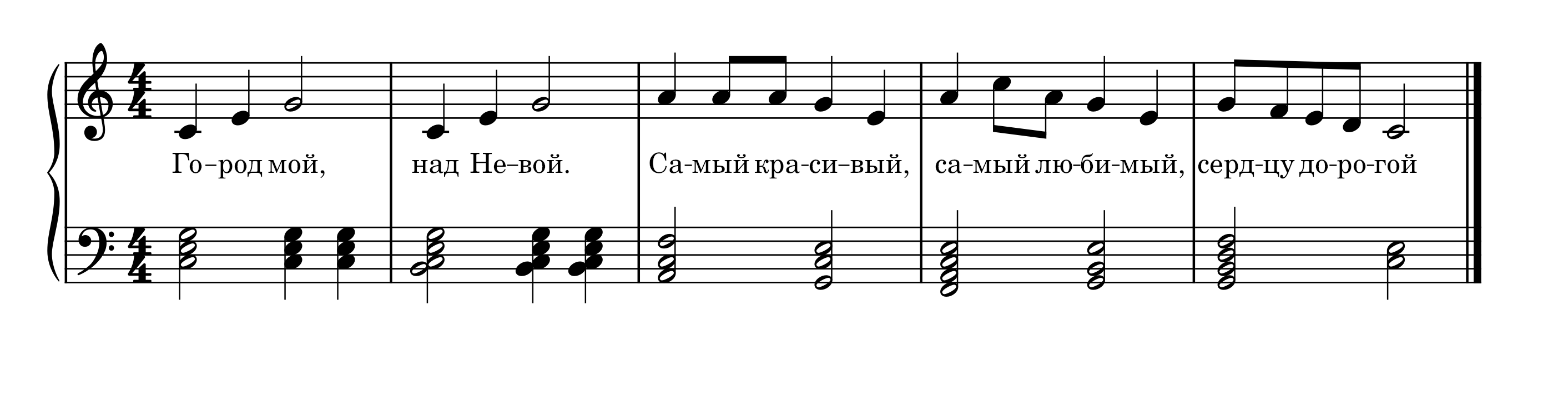 Методические рекомендации: распевка исполняется в спокойном темпе, протяжно, выразительно. Следить за правильным дыханием и точным интонированием интервалов м 3 и Б 3.«Доброе утро!»радостно, светло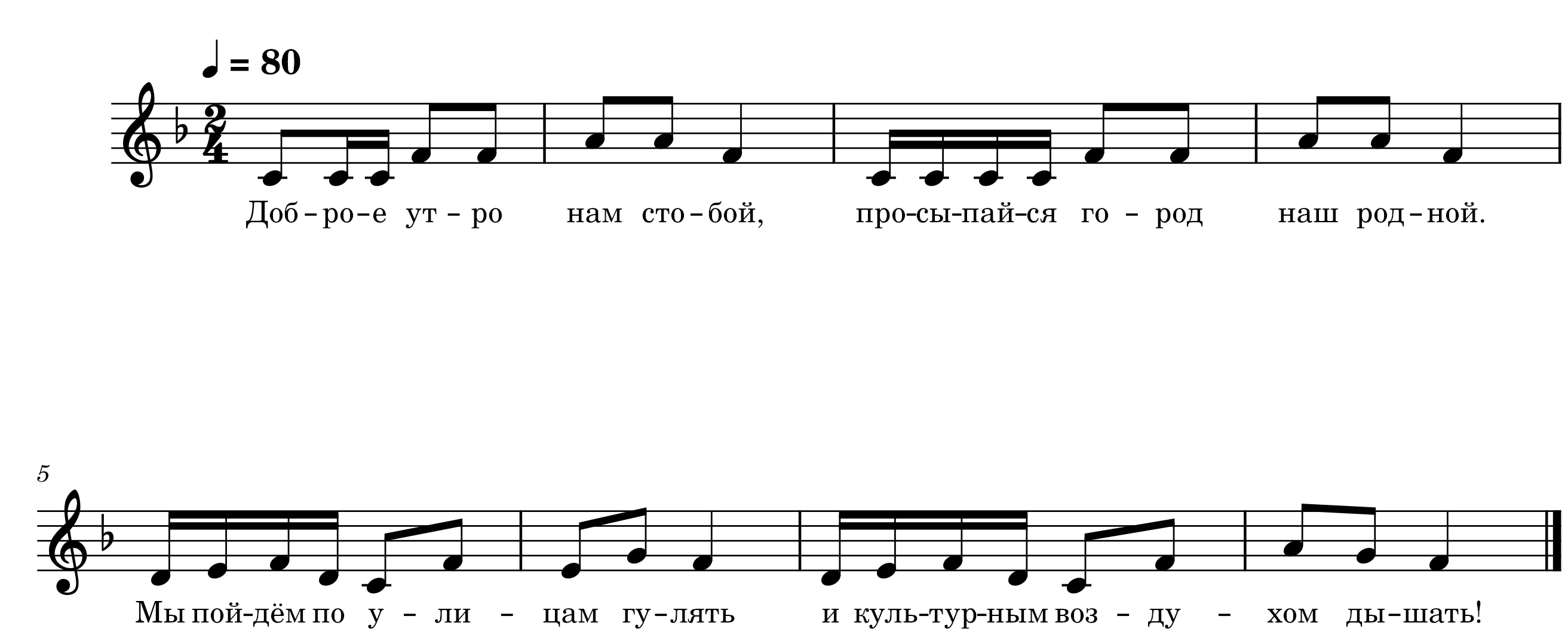 Методические рекомендации: песенка-приветствие исполняется с движениями.Доброе утро,                                                                 рисуем руками солнцеНам                                                                                показать на себяС тобой!                                                                        показать на других участников группыПросыпайся, город                                                       «трём» кулаками глазаНаш родной!                                                                  прижать ладони к грудиМы пойдём по улицам гулять,                                     шагаем на местеБудем невским                                                               поднести ладони к носуВоздухом                                                                        поднять ладони вверх вправоДышать.                                                                          поднять ладони вверх влево«Утром солнышко встает»ласково, неторопливо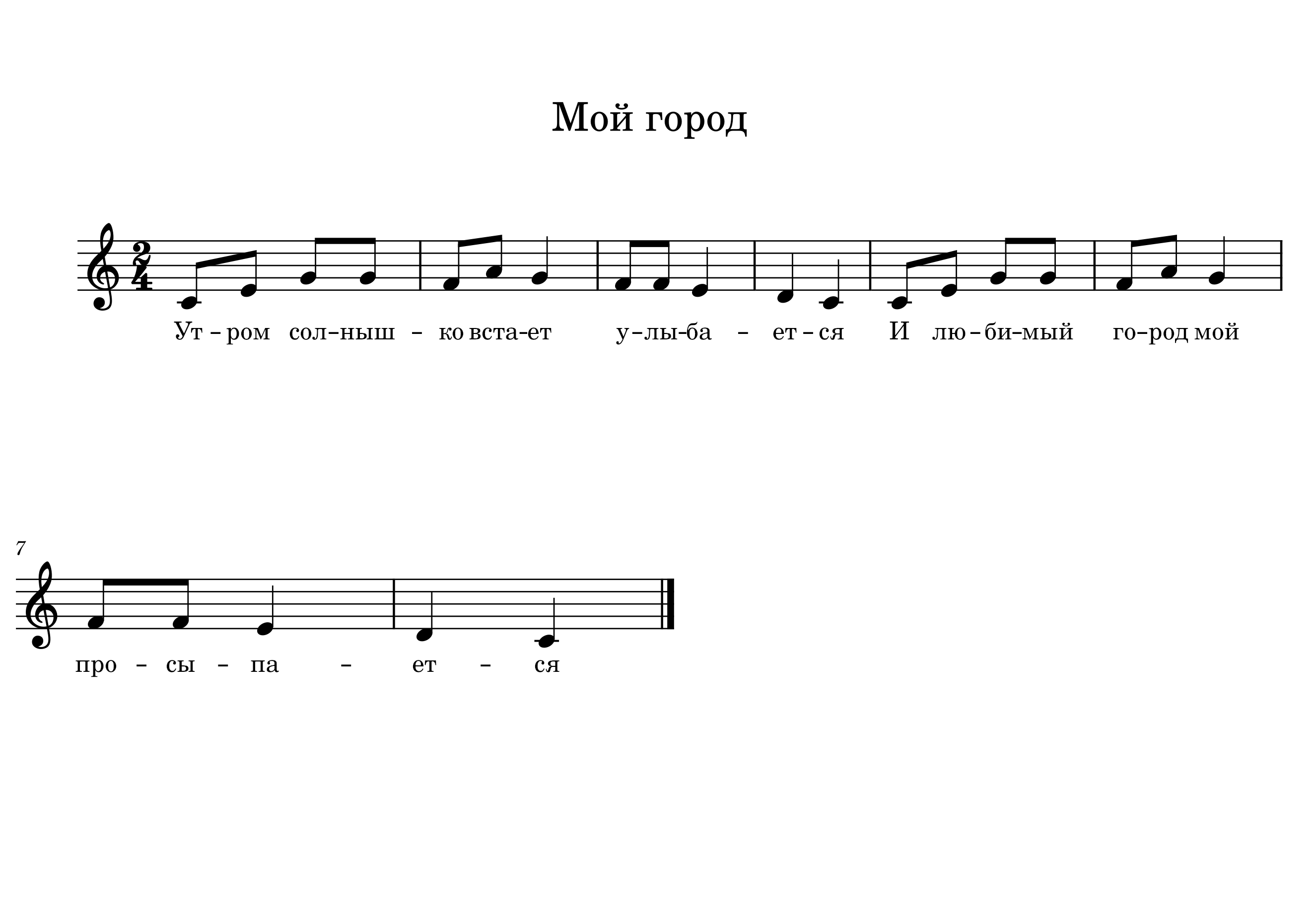 Варианты текста:1.Утром солнышко встает, улыбается.Мой любимый Петербург просыпается.2.Утром солнышко встает, улыбается.Мой родной Санкт-Петербург просыпается.Методические рекомендации: разучивать в медленном темпе, напевно, постепенно повышая на 0.5 тона.«Лучший город»радостно, уверенно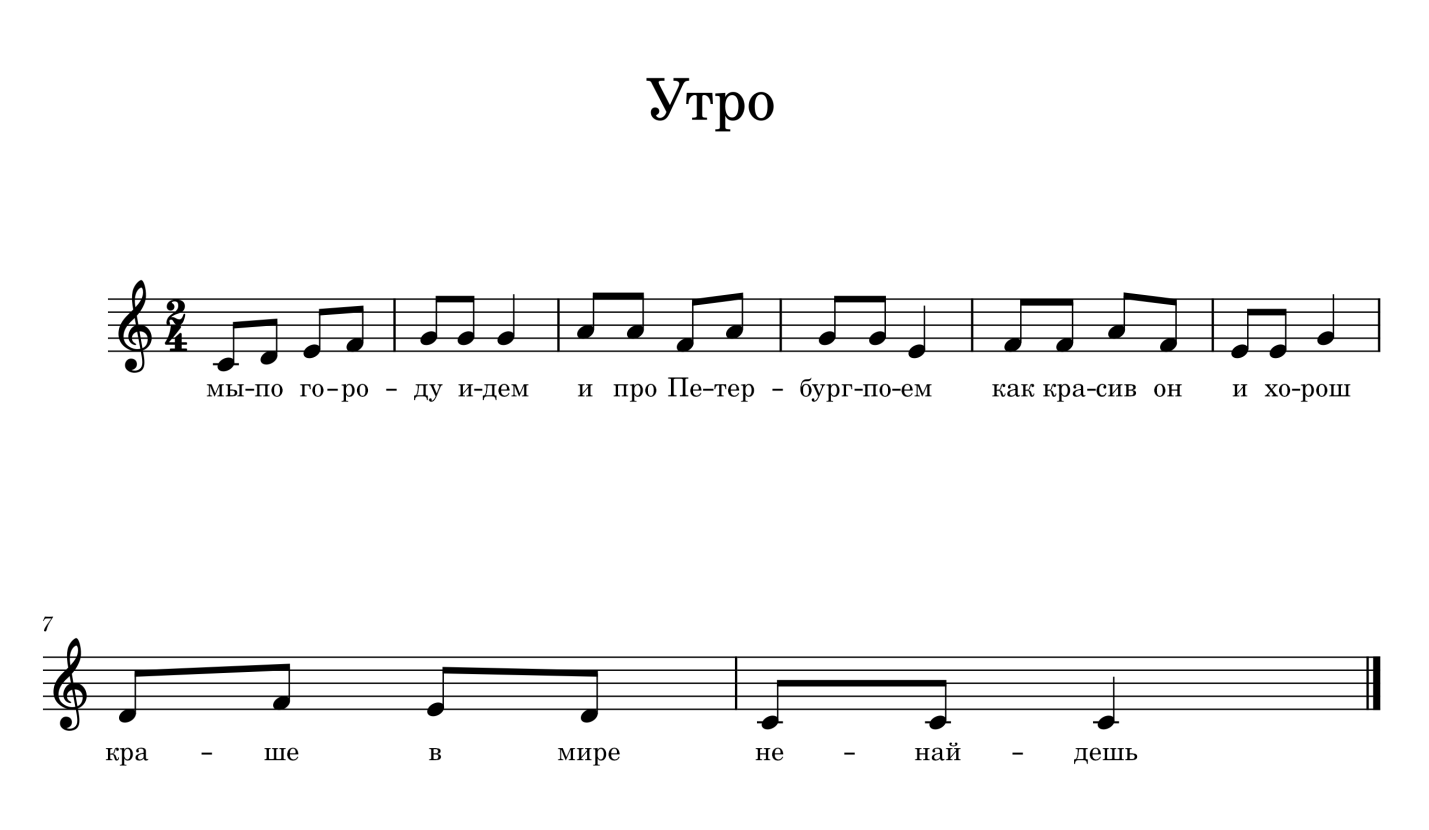 Методически рекомендации: при разучивании распевки обратить внимание детей на восходящее движение мелодии в начале и низходящее - в заключение. Возможен показ рукой при восходящем и низходящим движении.«Парк Александрино»распевно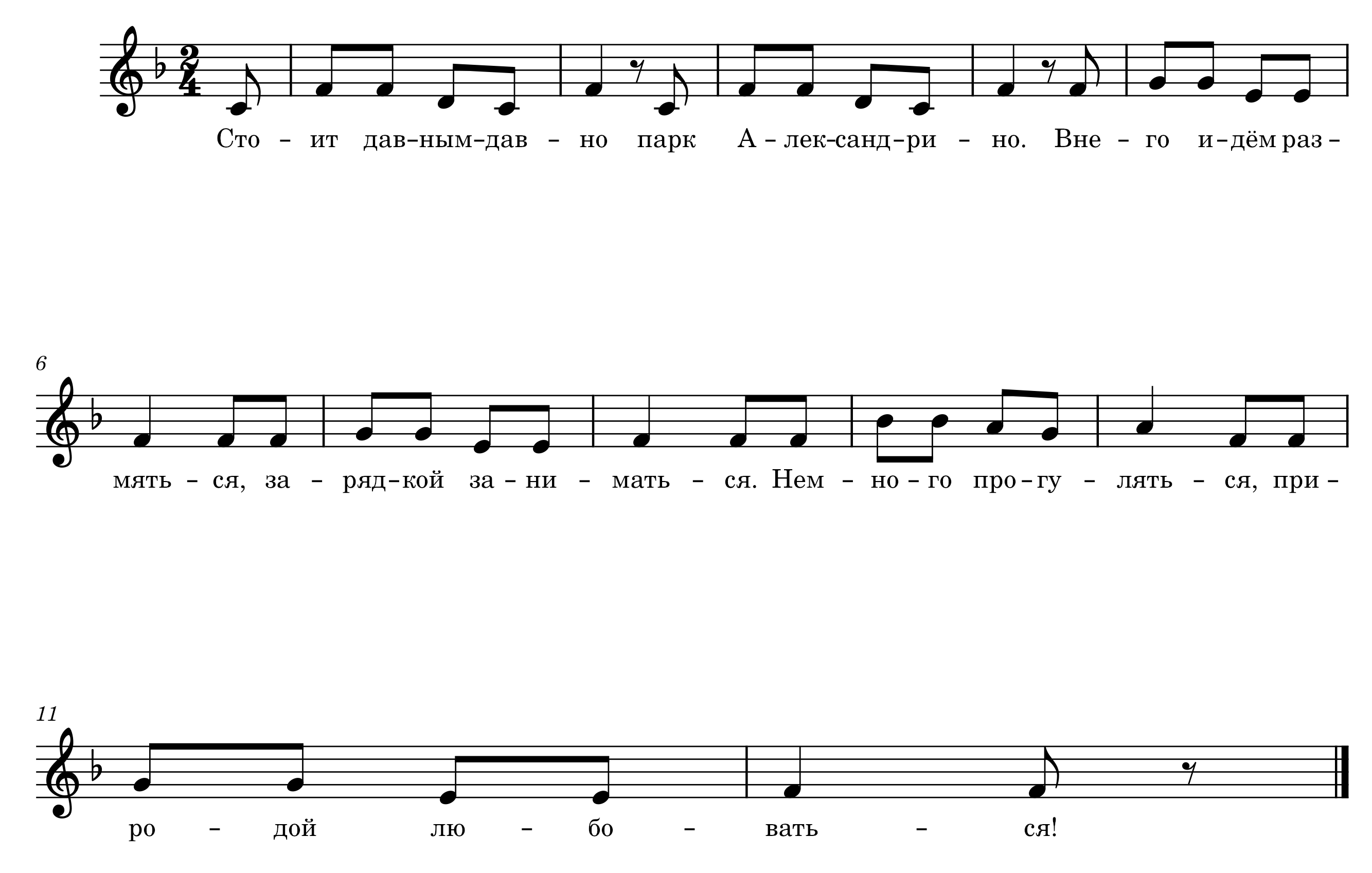 Методические рекомендации: распевка исполняется с движениями.Стоит давным -                                                             поднять одну руку вверхДавно                                                                            поднять вторую руку вверхПарк Александрино                                                    качать руками над головойВ него идём размяться,                                               бег на местеЗарядкой заниматься,                                                  выполнение упражненийНемного прогуляться,                                                 шагать на месте                Природой любоваться.                                                повороты с раскрытыми руками вправо-                                                                                       влево.«Славный город». 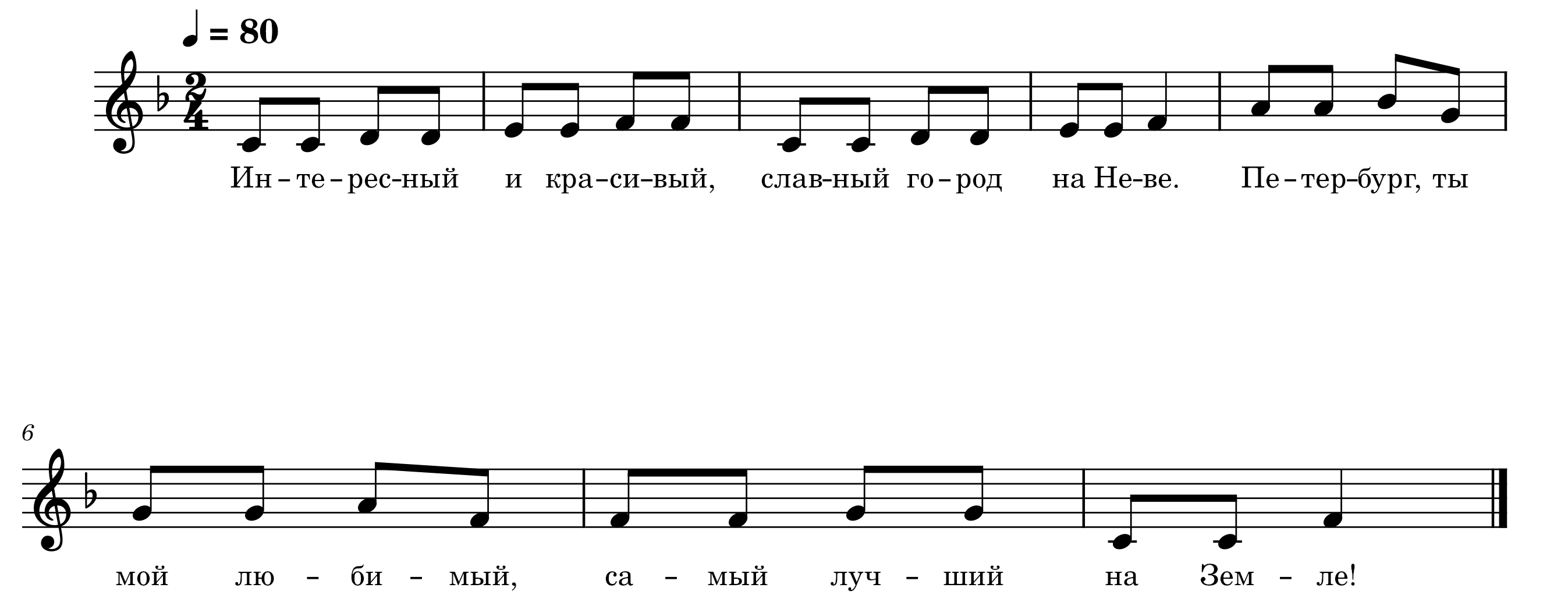 Методические рекомендации: обратить внимание детей на восходящее движение мелодии в начале распевки.«Утро»Методические рекомендации: обратить внимание детей на восходящее движение мелодии в начале распевки.«Я- молодец!»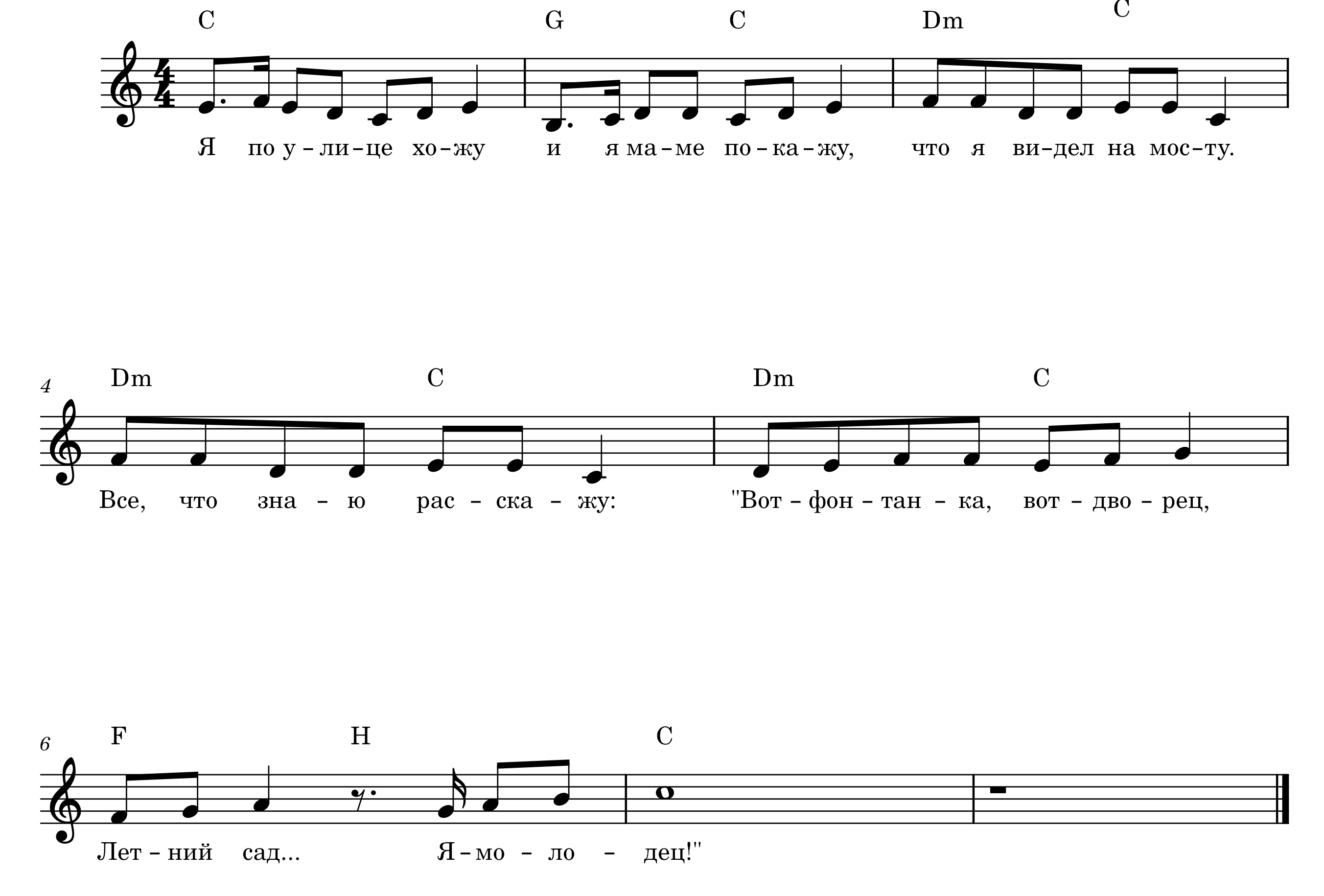 Методические рекомендации: исполнять легким звуком, возможно разучивание с движениями.